Организация работы  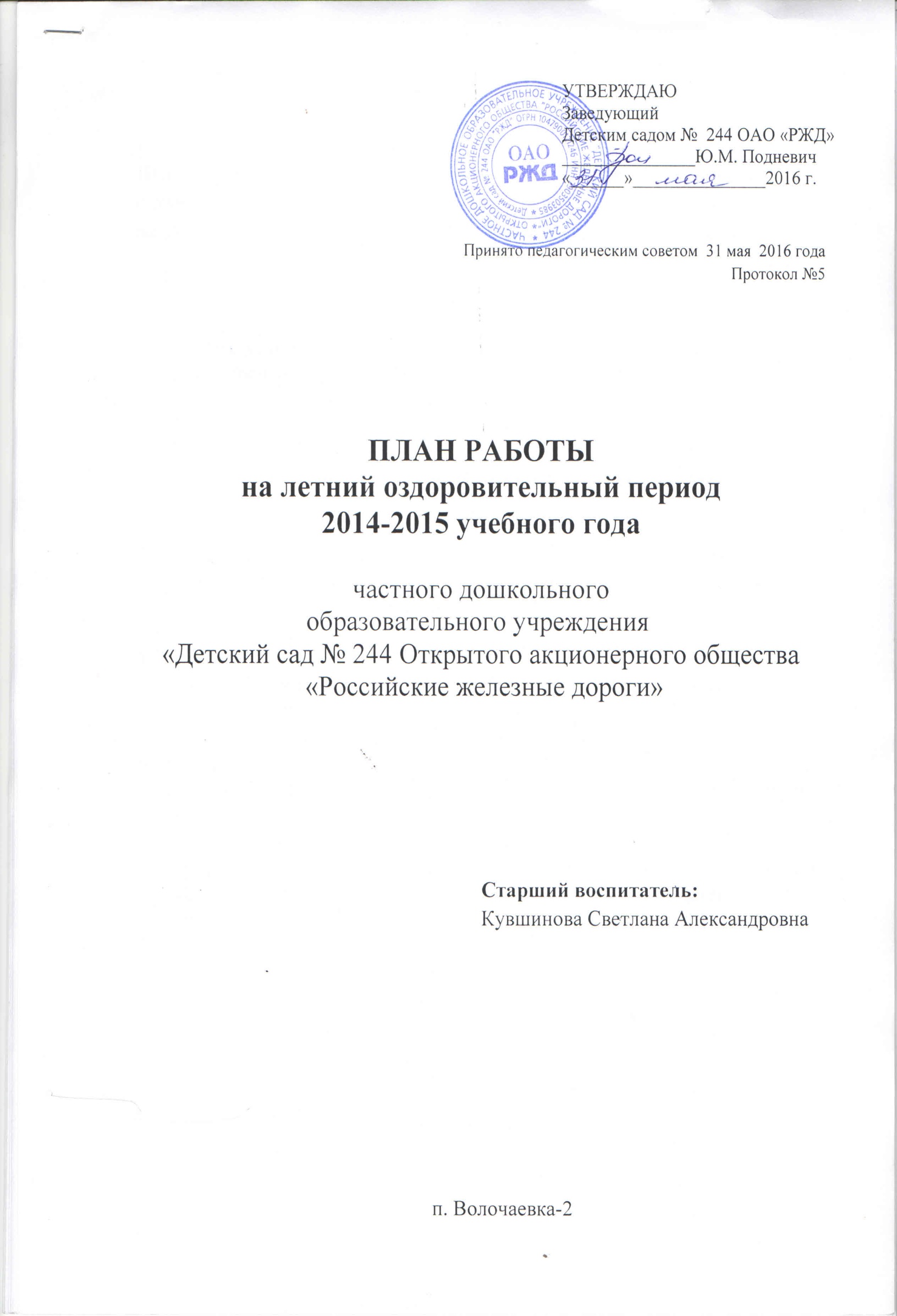 Детского сада № 244 на летний период 2016 года.Цель: сохранение и укрепление  физического и психического здоровья детей с учетом их индивидуальных особенностей, удовлетворение потребностей растущего организма в отдыхе, творческой деятельности и движении.Задачи:Создать условия, обеспечивающие охрану жизни и укрепление здоровья детей, предупреждение заболеваемости и травматизма.Создавать условия для   закаливания детей, используя благоприятные факторы  летнего времени (солнце, воздух, вода),  способствовать их физическому развитию путём оптимизации  двигательной активности каждого ребенка. Реализовать систему мероприятий, направленных  на развитие самостоятельности, инициативности, любознательности и познавательной активности  в различных образовательных областях.Расширять и уточнять доступные детям знания и представления об объектах природы и природных явлениях, формировать  основы экологической культуры.Осуществлять коррекционно-развивающую работу в ходе организованной образовательной деятельности, в процессе прогулок, игровой и бытовой деятельности.Проводить осуществление педагогического и санитарного просвещения родителей по вопросам воспитания и оздоровления детей в летний период.Особенности организации образовательной деятельности в летний периодОрганизация оздоровительной и профилактической работы с детьмиОсуществление контроля в летний периодРабота с родителямиМетодическая работаПостроение образовательной деятельности с детьми на летний оздоровительный период Планирование образовательной деятельности с детьми в летний период носит тематический характер. Используется общая тематика  проводимых видов организованной и совместной деятельности в течение недели. Содержание их различно: оно зависит от возрастных и индивидуальных возможностей детей.№п\пОсобенности организацииОтветственные1.2.3.4.5.6.Увеличить длительность пребывания детей на свежем воздухе в течение всего дня, с этой целью прием  осуществлять на прогулке, увеличить длительности прогулок.Утреннюю гимнастику и физкультурные занятия проводить на свежем воздухе в облегченной одежде.Ежедневно  проводить   коррекционно-развивающие индивидуальные занятия, в соответствии с планом работы и  рекомендациями  специалистов.Ежедневно проводить тематические наблюдения, труд в природе, организовывать элементарную опытническую  деятельность.С учетом погодных условий проводить игры с водой и песком.В ходе свободной деятельности детей организовывать  на участке творческие игры: сюжетно-ролевые, театрализованные, конструктивные.ВоспитателиВоспитателиСпециалисты Воспитатели    Воспитатели  Воспитатели  № п\пОрганизация мероприятийОтветственные1.2.3.4.5.6.7.Провести инструктаж с сотрудниками ДОУ по организации охраны жизни и здоровья детей; предупреждение детского травматизма; охране труда и выполнению требований техники безопасности на рабочем месте.Создать  условия для оптимизации двигательной активности на свежем воздухе.  Активно использовать  спортивное оборудование и спортивный инвентарь для организации подвижных игр.Осуществлять работу по совершенствованию техники выполнения основных видов движений, проводя на прогулке организованные виды деятельности (индивидуальные и подгрупповые), в соответствии с планом работы.Регулярно проводить закаливающие мероприятия: воздушные ванны, босо хождение по коррекционной дорожке, водные процедуры в соответствии с индивидуальными показаниями.   Провести с детьми профилактические беседы-занятия во всех группах по блокам:  «ОБЖ» в соответствии с планом групп.После тихого часа проводить «побудки» в группах, используя дорожки здоровья и разработанные комплексы.Введение постепенного вхождения в учреждение вновь поступающих детей с учетом состояния здоровья, особенностей нервно-психического состояния. Ведение адаптационных листов.Старший воспитательВоспитатели,Инструктор по физическому воспитаниюИнструктор по физическому воспитаниюСтаршая медсестра, воспитателиВоспитателиВоспитатели, ст. медсестраСт. медсестра, воспитатели,педагог-психолог, социальный педагог№ п/пСодержание работыСрокиОтветственные1.Тематическая проверка готовности ДОУ к летнему периоду по вопросам:создание условий для игр детей на участкахозеленение участков и территории, наглядная информация для родителей.ИюньЗаведующийСт. воспитатель2.Выполнение инструкции по охране жизни и здоровья детей на прогулке.ИюньЗаведующий3.Проведение наблюдений на участке детского сада в летний период (форма, методика, содержание)ИюньЗаведующий4.Организация двигательной деятельности детейИюнь-АвгустСт. медсестраСт. воспитатель5.Организация питьевого режима в летний период.ЕжедневноСт. медсестра6.Организация детской познавательной деятельности в условиях летаИюльСт. воспитатель7.Состояние условий в группе и на участках обеспечивающих охрану  жизни и здоровья детейИюльЗавхозЗаведующая8.Создание условий для благополучного прохождения  адаптационного периода вновь поступивших детейИюль-августСт. медсестраСт. воспитатель9.Проведение подвижных и спортивных  игр на прогулке (регулярность, направленность, знание правил игры детьми, соответствие возрасту).АвгустИнструктор по физ.культуреСт. воспитатель10.Смотр готовности групп к началу учебного годаАвгустСт. воспитатель, заведующий11.Планирование работы  в рамках образовательных  областей:  «Физическое развитие», «Социально-коммуникативное развитие».Июнь -АвгустСт. воспитатель12.Проведение закаливающих мероприятий, учет индивидуальных особенностей детей.2 раза  в месяц  Ст. медсестра13.Выполнение режима дня, своевременность проведения всех режимных моментов и их длительностьПериодическиСт. медсестраСт. воспитатель14.Организация питания: витаминизация, контроль калорийности пищи.ПериодическиСт. медсестраЗаведующий15.Хранение продуктов в летний период1рв месяцСт. медсестраКладовщик16.Контроль готовности участков к приему детейЕжедневноВоспитателиСт. медсестра17.Контроль  осуществления режима проветриванияЕжедневноСт. медсестра№ п\пСодержание работыСроки Ответственные1.Экскурсия по детскому саду для родителей вновь поступающих детей.По времени поступленияВоспитателимл. группы2.Оформление  родительских уголков и наглядной информации на участках и стендахрегулярноВоспитатели 4.Консультации  для родителей:1.«Закрепление полученных детьми в течение учебного года знаний в домашних условиях в летний период»2.«Обеспечение безопасности ребенка в летний период»3.  «Дети на  дороге -  как учить детей осторожности»ИюньИюльИюльДефектологиВоспитатели Воспитатели6.Привлечение родителей к посильному участию в благоустройстве групп,  здания и территории детского сада.Июнь – АвгустЗаведующаяЗавхоз7.Совместное с родителями спортивное развлечение «Веселые старты» для детей старшей группыАвгустИнструктор по физ. воспитанию8.Оформление родительских уголков. Оформление памяток   для родителейИюнь – АвгустВсе педагоги9.Оформление родителями совместно с детьми различных тематических альбомов по экологии: «Наши питомцы», «Отдых на море», «Экскурсия в зоопарк» и т.д. по выборуИюнь – АвгустВоспитатели№ п\пСодержание работыСрокиОтветственные1Консультации для воспитателей:«Оздоровительная работа в летний период» «Организация  режима дня с учетом СанПиН» «Организация двигательной активности детей в летний период»  «Организацию закаливающих процедур с учетом индивидуальных медицинских показателей» «Тематика и подбор материала праздников и досугов к проведению активного отдыха в летний период»ИюньИюньИюнь1 июляИюль Ст. медсестраСт. медсестраИнструктор по физ.воспитаниюСт. медсетсраСт. воспитатель2Стендовые консультации для педагогов:«Посильный труд дошкольников на воздухе» «Календарь летних   праздников и их использование в работе с детьми»ИюньСт. воспитатель3Консультации для аттестующихся:Подготовка и оформление документов на аттестацию, обоснованный выбор формы аттестацииИюльСт. воспитатель4Оформление сайта детского садаИюнь- АвгустСт. воспитатель5 Разработка проекта годового плана на 2016-2017г. на основе аналитического отчета педагогов,  данных      результатов работы  и  современных концепций образованияАвгустСт. воспитатель6Подготовка педагогического совета  на тему:      «Итоги летней оздоровительной работы»АвгустСт. воспитательТема неделиТема неделиТема дня:Младая группаТема дня:Средняя и старшая группаТема дня:Средняя и старшая группаИюньИюньИюньИюньИюнь1 неделя(1-3 июня)«В мире детства»01Развлечение: «День детства»Развлечение:«День детства»Развлечение:«День детства»1 неделя(1-3 июня)«В мире детства»02Беседа «Друзья»Беседа «Дружные ребята»Беседа «Дружные ребята»1 неделя(1-3 июня)«В мире детства»03Игра-развлечение «Мыльные пузыри»Конкурс рисунков на асфальтеКонкурс рисунков на асфальте2 неделя(6-10 июня)«Это - русская сторонка, это – Родина моя»06Беседа «Мой любимый детский сад»Беседа «Мой любимый детский сад»Беседа «Мой любимый детский сад»2 неделя(6-10 июня)«Это - русская сторонка, это – Родина моя»07 Беседа «Кто о нас заботится  детском саду»Беседа  «Береза - символ России»Беседа  «Береза - символ России»2 неделя(6-10 июня)«Это - русская сторонка, это – Родина моя»08Беседа «Уголок России – отчий дом»Беседа « Наш дом – Россия»Великие люди РоссииБеседа « Наш дом – Россия»Великие люди России2 неделя(6-10 июня)«Это - русская сторонка, это – Родина моя»09Выставка совместных рисунков детей и родителей «Моя Россия»Выставка рисунков «Мой любимый поселок»Выставка рисунков «Мой любимый поселок»2 неделя(6-10 июня)«Это - русская сторонка, это – Родина моя»10Досуг: «В гостях у березки»Развлечение:  «В гостях у березки»Развлечение:  «В гостях у березки»3 неделя(14-17 июня)«Солнце, воздух и вода - наши лучшие друзья»14Наблюдение за объектами живой природы на участке группы. Заучивание стихов.Наблюдение за объектами живой природы на участке группы.  Заучивание стихов.Наблюдение за объектами живой природы на участке группы.  Заучивание стихов.3 неделя(14-17 июня)«Солнце, воздух и вода - наши лучшие друзья»15 День экспериментированияДень экспериментированияДень экспериментирования3 неделя(14-17 июня)«Солнце, воздух и вода - наши лучшие друзья»16Составление памяток «Как правильно играть на участке детского сада». Составление памяток «Как правильно загорать», «Как правильно играть на участке детского сада». Составление памяток «Как правильно загорать», «Как правильно играть на участке детского сада».3 неделя(14-17 июня)«Солнце, воздух и вода - наши лучшие друзья»17 Развлечение: «Солнышко и тучка»Досуг: «Солнце, воздух и вода - наши лучшие друзья»Досуг: «Солнце, воздух и вода - наши лучшие друзья»4 неделя(20-24 июня)«Красный, желтый, зеленый».20Беседа «Уроки Светофорика»Беседа « Безопасное поведение  на улице»Беседа « Безопасное поведение  на улице»4 неделя(20-24 июня)«Красный, желтый, зеленый».21Беседа «Как правильно переходить улицу». Игра «Красный, желтый, зеленый».Беседе «Зачем нужны дорожные знаки».Составление памяток  по правилам дорожного движения.Беседе «Зачем нужны дорожные знаки».Составление памяток  по правилам дорожного движения.4 неделя(20-24 июня)«Красный, желтый, зеленый».22Проигрывание  ситуаций по ПДД. Игры на участке детского сада.Проигрывание  ситуаций по ПДД. Игры на участке детского сада.Проигрывание  ситуаций по ПДД. Игры на участке детского сада.4 неделя(20-24 июня)«Красный, желтый, зеленый».23Знакомство с транспортом города. Правила поведения в транспорте.Знакомство с транспортом города. Правила поведения в транспорте.Знакомство с транспортом города. Правила поведения в транспорте.4 неделя(20-24 июня)«Красный, желтый, зеленый».24Развлечение: «В гостях у светофорика»Развлечение: «Правила дорожные знать каждому положено»Развлечение: «Правила дорожные знать каждому положено»5 неделя(27-30 июня)«Праздник Ивана Купалы».30.06 –27 «Лекарственные растения на участке группы»Экскурсия  «По тропинке мы пойдём, траву лечебную найдём…»Экскурсия  «По тропинке мы пойдём, траву лечебную найдём…»5 неделя(27-30 июня)«Праздник Ивана Купалы».30.06 –28День народной игры «Мы на луг ходили, хоровод водили»День народной игры. «Гори, гори ясно, чтобы не погасло…»День народной игры. «Гори, гори ясно, чтобы не погасло…»5 неделя(27-30 июня)«Праздник Ивана Купалы».30.06 –29 «Волшебная сила воды»Народные приметы, обряды, гадания, загадкиНародные приметы, обряды, гадания, загадки5 неделя(27-30 июня)«Праздник Ивана Купалы».30.06 –30 «Нарисуем мы цветы небывалой красоты» Рисование, аппликация  «Волшебный цветок» Рисование, аппликация  «Волшебный цветок»5 неделя(27-30 июня)«Праздник Ивана Купалы».30.06 –01.07 Развлечение:  «Летние капельки» Развлечение: «Волшебный цветок папоротника» Развлечение: «Волшебный цветок папоротника»ИюльИюльИюльИюльИюль1 неделя(4-8 июля)«Моя семья»04Заучивание стихов о семьеБеседа «Моя семья» Разучивание стихов о семьеБеседа «Моя семья» Разучивание стихов о семье1 неделя(4-8 июля)«Моя семья»05Рисование «Курочка и цыплятки»Оформление альбома «Моя семья»Оформление альбома «Моя семья»1 неделя(4-8 июля)«Моя семья»06Игра «Чей ребенок»Вечер вопросов и ответов «Кто в семье самый главный?»Вечер вопросов и ответов «Кто в семье самый главный?»1 неделя(4-8 июля)«Моя семья»07День сюжетной игры «Семья»День сюжетной игры «Семья»День сюжетной игры «Семья»1 неделя(4-8 июля)«Моя семья»08Развлечение «День семьи, любви и верности»Развлечение «День семьи, любви и верности»Развлечение «День семьи, любви и верности»2 неделя(11-15 июля)«Неделя следопыта»11«Невидимый мир микробов»«Невидимый мир вокруг нас»«Невидимый мир вокруг нас»2 неделя(11-15 июля)«Неделя следопыта»12«Волшебная радуга»«Волшебная радуга»«Что такое энергия и откуда она берется»2 неделя(11-15 июля)«Неделя следопыта»13«Волшебница вода»«Волшебница вода»«Путешествие с Фиксиками в мир электричества»2 неделя(11-15 июля)«Неделя следопыта»14«Где, чей след»«Где, чей след»«Волшебный магнит»2 неделя(11-15 июля)«Неделя следопыта»15Игры-эксперименты: «Солнышко к нам в гости заглянуло»Игры-эксперименты: «Солнышко к нам в гости заглянуло»Игры-эксперименты: «Чудеса с воздухом»3 неделя(18-22 июля)«Какизбежать неприятностей»18Водичка, водичка, умой моё личико«Поплотнее кран закрой, осторожен, будь с водой»«Поплотнее кран закрой, осторожен, будь с водой»3 неделя(18-22 июля)«Какизбежать неприятностей»19«Спички детям не нужны»«Ни ночью, ни днем не балуйся с огнем»«Ни ночью, ни днем не балуйся с огнем»3 неделя(18-22 июля)«Какизбежать неприятностей»20«В гостях у доктора Айболита»«Запомните детки, таблетки - не конфетки»«Запомните детки, таблетки - не конфетки»3 неделя(18-22 июля)«Какизбежать неприятностей»21«Встреча с незнакомцем»«Встреча с незнакомцем»«Встреча с незнакомцем»3 неделя(18-22 июля)«Какизбежать неприятностей»22Досуг: «Огонь – друг и враг человека»Досуг: «Огонь – друг и враг человека»Досуг: «Огонь – друг и враг человека»4 неделя (25-29 июля)Неделя природы25«Мир вокруг нас»«Растения нашего участка»«Растения нашего участка»4 неделя (25-29 июля)Неделя природы26«В гостях у пчелы Майи»«Членистоногие друзья»«Членистоногие друзья»4 неделя (25-29 июля)Неделя природы27«Наши друзья птицы»«Птицы  - наши друзья»«Птицы  - наши друзья»4 неделя (25-29 июля)Неделя природы28«Вода - помощница»«Подводное царство»«Подводное царство»4 неделя (25-29 июля)Неделя природы29Экологический праздник: «В гости к Лесовичку»КВН: «Знатоки природы»КВН: «Знатоки природы»АвгустАвгустАвгустАвгустАвгуст1 неделя (1-5 августа)«Моя железная дорога»01 Беседа «Железная дорога»Беседа «Безопасное поведение на железнодорожном транспорте»Беседа «Безопасное поведение на железнодорожном транспорте»1 неделя (1-5 августа)«Моя железная дорога»02 Беседа «Что такое семафор»Экскурсия на железную дорогу Экскурсия на железную дорогу 1 неделя (1-5 августа)«Моя железная дорога»03Сюжетно-ролевая игра «Веселое путешествие» Обсуждение «Мои родители железнодорожники» Обсуждение «Мои родители железнодорожники»1 неделя (1-5 августа)«Моя железная дорога»04Рисование «Рельсы, рельсы»Ручной труд «Паровозик из Ромашково»Ручной труд «Паровозик из Ромашково»1 неделя (1-5 августа)«Моя железная дорога»05Развлечение: «Паровозик из Ромашково»Развлечение: «Паровозик из Ромашково»Развлечение: «Паровозик из Ромашково»2 неделя (8-12 августа)«У Лукоморья»08Оформление книжных уголковОформление книжных уголковОформление книжных уголков2 неделя (8-12 августа)«У Лукоморья»08 «Здесь живет сказка»(настольный театр)Викторина: «Путешествие в сказку»Викторина: «Путешествие в сказку»2 неделя (8-12 августа)«У Лукоморья»09«Веселый колобок»(аппликация) «Там на неведомых дорожках»(лепка) «Там на неведомых дорожках»(лепка)2 неделя (8-12 августа)«У Лукоморья»10Путешествие по сказке «Теремок»  Путешествие по сказкам «Сказки дедушки Корнея»  Путешествие по сказкам «Сказки дедушки Корнея»2 неделя (8-12 августа)«У Лукоморья»11 «В гостях у сказки» – прослушивание сказок в аудиозаписи«В некотором царстве, в некотором государстве»  – прослушивание сказок в аудиозаписи«В некотором царстве, в некотором государстве»  – прослушивание сказок в аудиозаписи2 неделя (8-12 августа)«У Лукоморья»12 Развлечение: «Поляна игрушек»Викторина: «Путешествие по дорогам сказок»Викторина: «Путешествие по дорогам сказок»3 неделя (15-19 августа)«Играй, играй – да дело знай»15 День загадок Тропинка загадок Тропинка загадок3 неделя (15-19 августа)«Играй, играй – да дело знай»16 День любимой игры День любимой игры День любимой игры3 неделя (15-19 августа)«Играй, играй – да дело знай»17 «Мой веселый, звонкий мяч». «Мой веселый, звонкий мяч». «Мой веселый, звонкий мяч».3 неделя (15-19 августа)«Играй, играй – да дело знай»18«Русский хоровод». Русские народные игры.«Русский хоровод». Русские народные игры.«Русский хоровод». Русские народные игры.3 неделя (15-19 августа)«Играй, играй – да дело знай»19 Песочный городок. Песочный городок. Песочный городок.4 неделя(22-26 августа)«До свиданья, лето!»22Беседа «Наше лето»Беседа «За что мы любим лето» Повторение стихов, пение песенБеседа «За что мы любим лето» Повторение стихов, пение песен4 неделя(22-26 августа)«До свиданья, лето!»23Изготовление поделок из природного материала «Чудеса лета»Изготовление поделок из природного и бросового  материала « Что нам лето подарило»Изготовление поделок из природного и бросового  материала « Что нам лето подарило»4 неделя(22-26 августа)«До свиданья, лето!»24Рисунки на асфальтеРисунки на асфальтеРисунки на асфальте4 неделя(22-26 августа)«До свиданья, лето!»25Оформление альбома совместно с родителями «Как я провел лето»Оформление альбома совместно с родителями «Как я провел лето». Составление рассказа о летних впечатлениях Оформление альбома совместно с родителями «Как я провел лето». Составление рассказа о летних впечатлениях 4 неделя(22-26 августа)«До свиданья, лето!»26Оформление фотовыставки «Вот оно какое, наше лето»Оформление фотовыставки «Вот оно какое, наше лето»Оформление фотовыставки «Вот оно какое, наше лето»5 неделя(29-31 августа)«Веселые старты»29«Прыгай, бегай и играй»«Прыгай, бегай и играй»«Веселые эстафеты»5 неделя(29-31 августа)«Веселые старты»30Развлечение: «Мой веселый звонкий мяч»Развлечение: «Мой веселый звонкий мяч»Развлечение: «Школа мяча»5 неделя(29-31 августа)«Веселые старты»31«День подвижной игры».«День подвижной игры».«День подвижной игры».